ASAMBLEA ORDINARIA DEL SINDICATO DE TRABAJADORES DE LA UCSC.Fecha: 05 de octubre de 2021.		Hora: 18:45 horas.Vía plataforma zoom.Asistentes: 354  socios de todos los estamentos de la Universidad.Tabla:Saludo inicial y bienvenida.Presentación de abogados del estudio jurídico asesor del Sindicato; José André Valenzuela y Diego Rosas.Respuesta del empleador al Proyecto de Contrato Colectivo en PPT. Plazos en proceso de Negociación Colectiva.Varios.Desarrollo:Angelo Jara presenta a la Asamblea, en torno a un PPT, la respuesta del Empleador al Proyecto de Negociación Colectiva, señalando que en esta respuesta sólo se ofrece IPC acumulado de los últimos 12 meses, y bonos ajustados al IPC.Angelo, también narra lo acontecido en la mesa de negociación colectiva, indicando el nombre de los participantes por ambos lados, y el “comentario” realizado por Andrés Varela a cerca de lo ocurrido en la negociación colectiva del año 2012.Javier aclara que en el piso de negociación colectiva no se encuentran los incrementos de rentas.Dirigentes sindicales, señalan que lo más importante son los puntos aún no tratados en la mesa de negociación, vale decir, los incrementos de sueldos y quinquenios.También se hace mención a que las autoridades de esta mesa manifiestan y dejan en claro que la universidad no cuenta con recursos para ofrecer mayores beneficios en este proceso de negociación, solicitando que se considere la posibilidad de prorrogar en un año en Contrato Colectivo vigente.Gisela señala que los socios sólo incrementan sus sueldos cada dos años por medio de la Negociación Colectiva, y que por lo tanto esta Dirigencia Sindical no está de acuerdo con la solicitud de prórroga. Javier fortalece la misma postura.Finalmente, los Dirigentes indican que hay dos puntos claves; quinquenios e incremento de sueldo. Con respecto a la Extensión de Beneficios, este punto quedará como “moneda de cambio” en caso de ser necesario.Realizan sus aportes a la asamblea por medio de su participación: Marcelo PavézRoxana TorresCeferino SepúlvedaGladys Contreras.Se rectifican las próximas fechas en el proceso de Negociación Colectiva:Última oferta del Empleador: 24 de octubreVotación última oferta: 27 al 29 de octubre.Acuerdos:En próxima asamblea ordinaria se informará del estado de avance en el proceso de negociación.Dirigentes consultaran al estudio jurídico sobre la posibilidad de compartir con los socios el Proyecto de Contrato Colectivo y la respuesta del empleador. De tener una respuesta afirmativa, se procederá a publicar ambos documentos en la página web del Sindicato.Se comenzarán a cursar multas a los socios que no participen de las asambleas, de acuerdo a lo indicado en el Estatuto del Sindicato, en su artículo 46.Se levanta la sesión.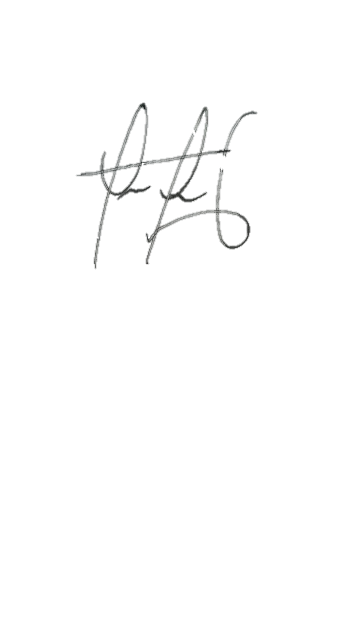 Gisela Madge Garcés Osses
Secretaria General
www.sindicatoucsc.clgisela.garces@sindicatoucsc.clcontacto@sindicatoucsc.cl